								Toruń, 25 marca 2024 roku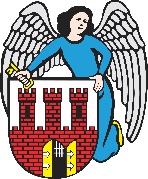    Radny Miasta Torunia        Piotr Lenkiewicz								Sz. Pan								Michał Zaleski								Prezydent Miasta ToruniaZAPYTANIAPowołując się na § 18.4 Regulaminu Rady Miasta Torunia zwracam się do Pana Prezydenta z zapytaniami:- kiedy planowana jest realizacja robót związanych z montażem progu zwalniającego oraz wyznaczenia przejścia dla pieszych na ul. Trzcinowej (przy Żłobku Miejskim nr 4). Nadmienię, że pozytywna odpowiedź na mój przedmiotowy wniosek określała czas realizacji zadań na I kwartał br. który to kończy się za 6 dni.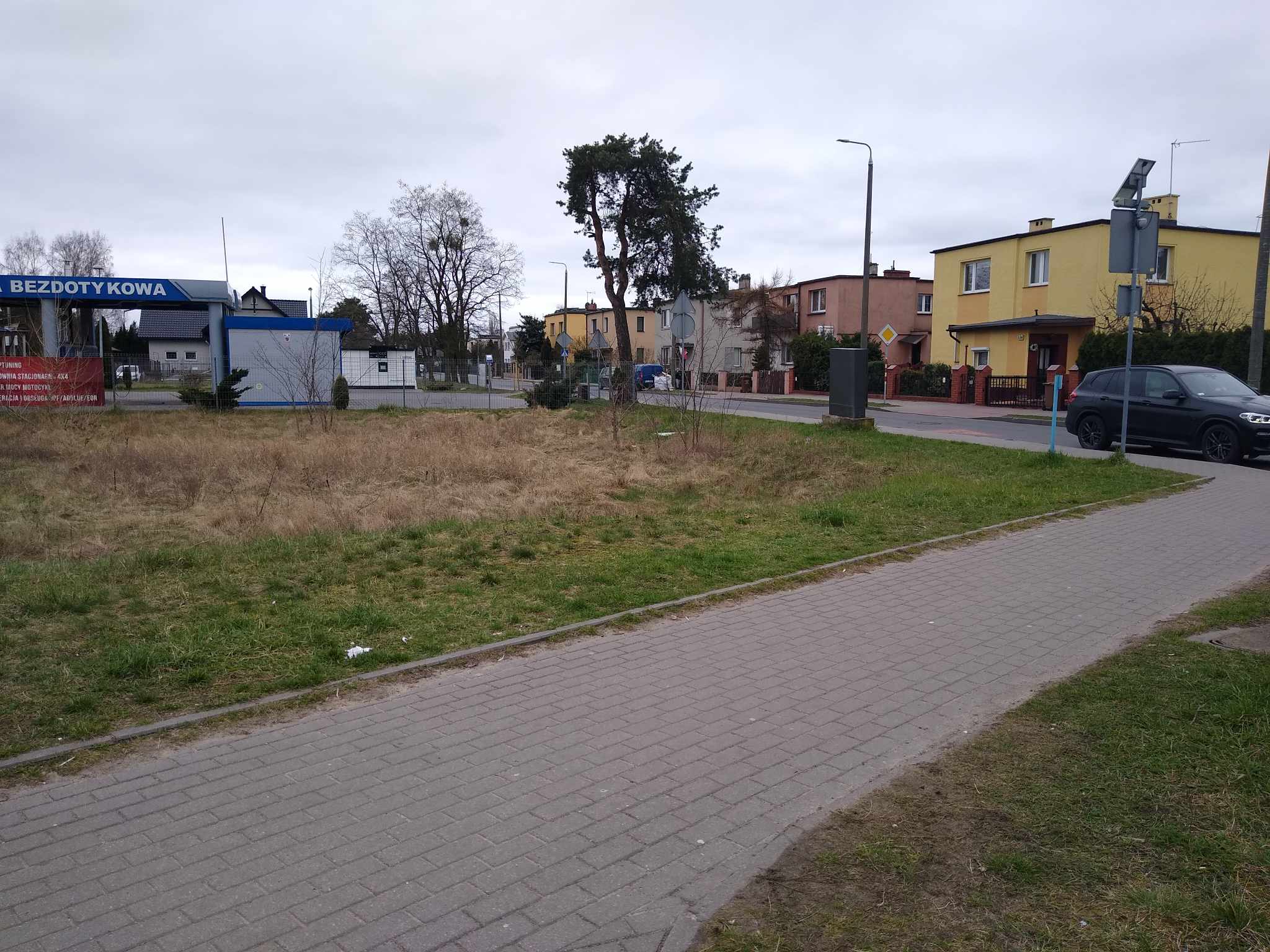 